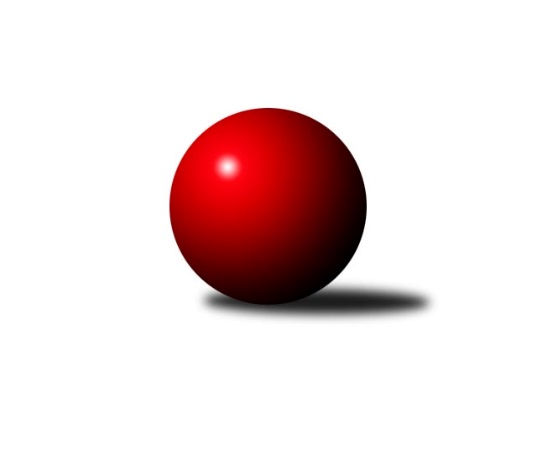 Č.13Ročník 2014/2015	25.2.2015Nejlepšího výkonu v tomto kole: 2472 dosáhlo družstvo: TJ Unie Hlubina COkresní přebor Ostrava 2014/2015Výsledky 13. kolaSouhrnný přehled výsledků:TJ Michalkovice B	- TJ Unie Hlubina˝D˝	6:2	2264:2143	8.0:4.0	23.2.TJ Unie Hlubina C	- TJ Sokol Bohumín D	5:3	2472:2464	6.0:6.0	23.2.TJ Sokol Bohumín E	- SKK Ostrava˝D˝	4.5:3.5	2363:2338	6.0:6.0	24.2.TJ Unie Hlubina E	- TJ VOKD Poruba C	5:3	2353:2346	6.0:6.0	24.2.SKK Ostrava C	- TJ Sokol Bohumín F	7:1	2264:2010	9.5:2.5	25.2.Tabulka družstev:	1.	SKK Ostrava C	13	11	0	2	78.0 : 26.0 	105.0 : 51.0 	 2363	22	2.	TJ Unie Hlubina C	13	9	0	4	64.5 : 39.5 	89.0 : 67.0 	 2344	18	3.	TJ Sokol Bohumín D	13	9	0	4	63.0 : 41.0 	87.0 : 69.0 	 2302	18	4.	TJ Michalkovice B	13	7	0	6	58.5 : 45.5 	86.0 : 70.0 	 2267	14	5.	TJ Sokol Bohumín E	13	7	0	6	49.5 : 54.5 	74.0 : 82.0 	 2215	14	6.	SKK Ostrava˝D˝	13	6	0	7	51.0 : 53.0 	78.5 : 77.5 	 2304	12	7.	TJ VOKD Poruba C	13	5	0	8	49.0 : 55.0 	79.5 : 76.5 	 2258	10	8.	TJ Unie Hlubina˝D˝	13	5	0	8	37.5 : 66.5 	60.5 : 95.5 	 2200	10	9.	TJ Unie Hlubina E	13	4	0	9	35.0 : 69.0 	62.0 : 94.0 	 2158	8	10.	TJ Sokol Bohumín F	13	2	0	11	34.0 : 70.0 	58.5 : 97.5 	 2162	4Podrobné výsledky kola:	 TJ Michalkovice B	2264	6:2	2143	TJ Unie Hlubina˝D˝	Martin Ščerba	 	 183 	 176 		359 	 1:1 	 361 	 	179 	 182		Libor Pšenica	Petra Jurášková	 	 190 	 164 		354 	 2:0 	 339 	 	181 	 158		Jiří Preksta	Radek Říman	 	 172 	 194 		366 	 1:1 	 342 	 	188 	 154		Hana Vlčková	Oldřich Bidrman	 	 198 	 194 		392 	 2:0 	 351 	 	183 	 168		Alena Koběrová	Michal Borák	 	 206 	 180 		386 	 2:0 	 317 	 	168 	 149		Alžběta Ferenčíková	Josef Paulus	 	 201 	 206 		407 	 0:2 	 433 	 	217 	 216		Jaroslav Kecskésrozhodčí: Nejlepší výkon utkání: 433 - Jaroslav Kecskés	 TJ Unie Hlubina C	2472	5:3	2464	TJ Sokol Bohumín D	Eva Marková	 	 226 	 220 		446 	 2:0 	 409 	 	203 	 206		Miroslav Paloc	Stanislav Navalaný	 	 240 	 195 		435 	 1:1 	 397 	 	193 	 204		Markéta Kohutková	Karel Kudela	 	 203 	 202 		405 	 1:1 	 422 	 	193 	 229		René Světlík	Michaela Černá	 	 186 	 211 		397 	 2:0 	 394 	 	184 	 210		Vlastimil Pacut	Radmila Pastvová	 	 185 	 209 		394 	 0:2 	 425 	 	211 	 214		Karol Nitka	Rudolf Riezner	 	 214 	 181 		395 	 0:2 	 417 	 	216 	 201		Václav Kladivarozhodčí: Nejlepší výkon utkání: 446 - Eva Marková	 TJ Sokol Bohumín E	2363	4.5:3.5	2338	SKK Ostrava˝D˝	Jan Kohutek	 	 200 	 215 		415 	 2:0 	 325 	 	160 	 165		Pavel Kubina	Martin Ševčík	 	 192 	 183 		375 	 0:2 	 434 	 	218 	 216		Jiří Koloděj	Miroslava Ševčíková	 	 193 	 205 		398 	 1:1 	 398 	 	188 	 210		Jaroslav Čapek	Kateřina Honlová	 	 201 	 219 		420 	 2:0 	 387 	 	194 	 193		Bohumil Klimša	František Modlitba	 	 184 	 206 		390 	 1:1 	 402 	 	212 	 190		Miroslav Koloděj	Andrea Rojová	 	 187 	 178 		365 	 0:2 	 392 	 	202 	 190		Petr Šebestíkrozhodčí: Nejlepší výkon utkání: 434 - Jiří Koloděj	 TJ Unie Hlubina E	2353	5:3	2346	TJ VOKD Poruba C	Pavel Rybář	 	 198 	 184 		382 	 1:1 	 386 	 	206 	 180		Helena Hýžová	Veronika Rybářová	 	 207 	 181 		388 	 0:2 	 424 	 	215 	 209		Radim Bezruč	Libor Mendlík	 	 174 	 187 		361 	 1:1 	 356 	 	182 	 174		František Hájek	Lucie Maláková	 	 199 	 218 		417 	 1:1 	 394 	 	201 	 193		Ladislav Míka	Jiří Břeska	 	 206 	 220 		426 	 2:0 	 381 	 	177 	 204		Zdeněk Hebda	Daniel Herák	 	 168 	 211 		379 	 1:1 	 405 	 	196 	 209		Zdeněk Mžikrozhodčí: Nejlepší výkon utkání: 426 - Jiří Břeska	 SKK Ostrava C	2264	7:1	2010	TJ Sokol Bohumín F	Tomáš Kubát	 	 213 	 227 		440 	 2:0 	 333 	 	180 	 153		Ladislav Štafa	Miroslav Heczko	 	 177 	 169 		346 	 0:2 	 392 	 	206 	 186		Günter Cviner	Miroslav Futerko ml.	 	 191 	 182 		373 	 2:0 	 353 	 	189 	 164		Petr Lembard	Miroslav Futerko	 	 207 	 197 		404 	 2:0 	 293 	 	145 	 148		Janka Sliwková	Oldřich Stolařík	 	 205 	 177 		382 	 2:0 	 322 	 	169 	 153		Vladimír Sládek	Rostislav Hrbáč	 	 162 	 157 		319 	 1.5:0.5 	 317 	 	160 	 157		Jana Frýdovározhodčí: Nejlepší výkon utkání: 440 - Tomáš KubátPořadí jednotlivců:	jméno hráče	družstvo	celkem	plné	dorážka	chyby	poměr kuž.	Maximum	1.	Martin Futerko 	SKK Ostrava C	415.04	286.8	128.3	5.8	4/4	(464)	2.	Miroslav Futerko 	SKK Ostrava C	411.61	290.3	121.3	7.9	3/4	(455)	3.	Jaroslav Kecskés 	TJ Unie Hlubina˝D˝	408.18	282.8	125.4	7.2	4/5	(437)	4.	Jiří Koloděj 	SKK Ostrava˝D˝	407.76	278.3	129.4	6.3	5/5	(439)	5.	Zdeněk Mžik 	TJ VOKD Poruba C	407.50	280.0	127.5	6.5	4/4	(417)	6.	Rudolf Riezner 	TJ Unie Hlubina C	404.08	281.8	122.2	5.8	4/4	(447)	7.	René Světlík 	TJ Sokol Bohumín D	404.00	280.4	123.6	7.4	5/5	(453)	8.	Miroslav Heczko 	SKK Ostrava C	402.21	285.4	116.8	6.3	4/4	(432)	9.	Stanislav Navalaný 	TJ Unie Hlubina C	401.59	271.8	129.7	4.8	3/4	(435)	10.	Tomáš Kubát 	SKK Ostrava C	401.33	285.4	116.0	8.0	4/4	(440)	11.	Petr Jurášek 	TJ Michalkovice B	398.48	281.5	117.0	9.2	4/5	(435)	12.	Lenka Raabová 	TJ Unie Hlubina C	397.33	272.3	125.0	7.4	3/4	(436)	13.	Václav Kladiva 	TJ Sokol Bohumín D	396.83	282.2	114.6	9.8	5/5	(447)	14.	Miroslav Koloděj 	SKK Ostrava˝D˝	395.39	275.5	119.9	8.8	5/5	(443)	15.	Ladislav Míka 	TJ VOKD Poruba C	395.06	274.3	120.8	8.5	4/4	(422)	16.	Radmila Pastvová 	TJ Unie Hlubina C	391.27	278.3	113.0	8.2	4/4	(429)	17.	Karel Kudela 	TJ Unie Hlubina C	390.91	279.1	111.8	8.8	4/4	(447)	18.	Zdeněk Hebda 	TJ VOKD Poruba C	390.77	279.6	111.2	9.4	4/4	(423)	19.	Hana Zaškolná 	TJ Sokol Bohumín D	390.00	273.3	116.7	11.0	4/5	(441)	20.	Jaroslav Čapek 	SKK Ostrava˝D˝	389.86	270.4	119.5	9.9	5/5	(414)	21.	Miroslav Paloc 	TJ Sokol Bohumín D	387.75	271.7	116.1	9.1	4/5	(449)	22.	Jan Zych 	TJ Michalkovice B	387.37	278.7	108.7	8.2	5/5	(411)	23.	Oldřich Bidrman 	TJ Michalkovice B	386.30	277.2	109.1	9.3	5/5	(423)	24.	Karol Nitka 	TJ Sokol Bohumín D	385.50	269.4	116.1	8.9	5/5	(451)	25.	Günter Cviner 	TJ Sokol Bohumín F	385.03	277.2	107.8	9.4	4/4	(416)	26.	Stanislav Sliwka 	TJ Sokol Bohumín F	383.63	269.7	113.9	7.5	4/4	(415)	27.	Helena Hýžová 	TJ VOKD Poruba C	383.42	273.7	109.7	10.4	4/4	(406)	28.	Petr Šebestík 	SKK Ostrava˝D˝	382.80	276.1	106.7	12.6	5/5	(437)	29.	Rostislav Hrbáč 	SKK Ostrava C	382.42	271.7	110.8	10.4	3/4	(394)	30.	Miroslav Futerko ml. 	SKK Ostrava C	381.88	269.5	112.4	8.5	4/4	(411)	31.	Pavel Chodura 	SKK Ostrava C	381.00	274.0	107.0	8.0	3/4	(404)	32.	Libor Mendlík 	TJ Unie Hlubina E	380.31	272.5	107.8	9.7	4/4	(421)	33.	Andrea Rojová 	TJ Sokol Bohumín E	379.32	271.1	108.2	11.4	4/4	(439)	34.	Michaela Černá 	TJ Unie Hlubina C	378.67	274.8	103.9	11.4	3/4	(402)	35.	Koloman Bagi 	TJ Unie Hlubina˝D˝	378.46	267.3	111.2	12.7	4/5	(433)	36.	Jan Kohutek 	TJ Sokol Bohumín E	377.75	274.2	103.6	11.4	4/4	(420)	37.	Libor Pšenica 	TJ Unie Hlubina˝D˝	377.04	272.0	105.0	8.6	4/5	(411)	38.	Radim Konečný 	TJ Unie Hlubina C	376.47	263.5	112.9	8.3	3/4	(429)	39.	Veronika Rybářová 	TJ Unie Hlubina E	376.44	273.4	103.1	13.6	4/4	(448)	40.	Lucie Maláková 	TJ Unie Hlubina E	375.13	268.3	106.9	9.8	4/4	(439)	41.	Radim Bezruč 	TJ VOKD Poruba C	375.13	268.7	106.5	12.4	4/4	(424)	42.	Martin Ševčík 	TJ Sokol Bohumín E	375.07	269.8	105.2	11.5	4/4	(415)	43.	Miroslava Ševčíková 	TJ Sokol Bohumín E	373.33	270.5	102.8	10.6	4/4	(421)	44.	Bohumil Klimša 	SKK Ostrava˝D˝	373.33	269.9	103.5	11.5	4/5	(387)	45.	Pavel Kubina 	SKK Ostrava˝D˝	372.27	273.0	99.3	12.5	5/5	(402)	46.	Oldřich Stolařík 	SKK Ostrava C	370.08	263.2	106.9	11.0	3/4	(388)	47.	František Hájek 	TJ VOKD Poruba C	366.83	261.6	105.2	11.6	4/4	(404)	48.	Kateřina Honlová 	TJ Sokol Bohumín E	366.63	259.9	106.7	9.4	4/4	(427)	49.	Daniel Herák 	TJ Unie Hlubina E	366.62	258.8	107.8	12.6	3/4	(415)	50.	Markéta Kohutková 	TJ Sokol Bohumín D	364.28	267.8	96.5	12.7	5/5	(445)	51.	Tomáš Papala 	TJ Michalkovice B	362.75	271.1	91.6	13.8	4/5	(386)	52.	Vlastimil Pacut 	TJ Sokol Bohumín D	362.54	268.3	94.2	13.0	4/5	(408)	53.	Martin Ščerba 	TJ Michalkovice B	362.33	263.7	98.6	13.1	5/5	(412)	54.	Jiří Preksta 	TJ Unie Hlubina˝D˝	362.31	264.1	98.3	13.2	4/5	(417)	55.	Ladislav Štafa 	TJ Sokol Bohumín F	360.43	265.5	95.0	12.4	4/4	(405)	56.	Alena Koběrová 	TJ Unie Hlubina˝D˝	360.20	257.5	102.7	11.9	5/5	(406)	57.	Petr Lembard 	TJ Sokol Bohumín F	358.33	260.9	97.4	14.7	4/4	(427)	58.	František Tříska 	TJ Unie Hlubina˝D˝	358.29	265.9	92.4	13.8	4/5	(433)	59.	Vladimír Sládek 	TJ Sokol Bohumín F	355.18	261.9	93.3	15.3	4/4	(406)	60.	Jiří Číž 	TJ VOKD Poruba C	355.00	261.8	93.3	12.8	4/4	(366)	61.	František Modlitba 	TJ Sokol Bohumín E	352.30	256.4	95.9	14.8	4/4	(400)	62.	Hana Vlčková 	TJ Unie Hlubina˝D˝	352.10	254.7	97.4	12.4	4/5	(407)	63.	Jiří Štroch 	TJ Unie Hlubina E	349.70	249.0	100.8	14.5	4/4	(395)	64.	Pavel Rybář 	TJ Unie Hlubina E	340.33	251.8	88.5	14.3	3/4	(382)	65.	Pavlína Křenková 	TJ Sokol Bohumín F	336.67	246.3	90.4	16.1	3/4	(389)	66.	Eva Michňová 	TJ Unie Hlubina E	333.00	243.5	89.5	17.9	3/4	(391)	67.	Jana Frýdová 	TJ Sokol Bohumín F	330.83	253.3	77.5	19.7	3/4	(351)	68.	Janka Sliwková 	TJ Sokol Bohumín F	330.56	251.8	78.8	19.4	3/4	(377)		Eva Marková 	TJ Unie Hlubina C	418.33	289.2	129.2	3.8	2/4	(456)		Michal Blinka 	SKK Ostrava C	411.17	282.9	128.3	7.5	2/4	(433)		Jiří Břeska 	TJ Unie Hlubina E	409.67	283.0	126.7	3.8	1/4	(427)		Zdeněk Zhýbala 	TJ Michalkovice B	408.33	287.3	121.0	6.0	3/5	(432)		Radek Říman 	TJ Michalkovice B	392.00	272.8	119.2	7.7	3/5	(405)		Josef Paulus 	TJ Michalkovice B	391.56	277.8	113.8	9.6	3/5	(426)		Vojtěch Zaškolný 	TJ Sokol Bohumín E	384.17	267.9	116.3	9.5	2/4	(414)		Václav Rábl 	TJ Unie Hlubina C	383.00	288.0	95.0	12.0	1/4	(383)		Bart Brettschneider 	TJ Unie Hlubina C	379.50	282.5	97.0	12.5	1/4	(391)		Karolina Chodurová 	SKK Ostrava C	373.75	276.0	97.8	11.8	2/4	(381)		Antonín Pálka 	SKK Ostrava˝D˝	373.33	256.5	116.8	8.5	3/5	(380)		Petr Řepecky 	TJ Michalkovice B	373.33	265.0	108.3	8.3	1/5	(382)		František Sedláček 	TJ Unie Hlubina˝D˝	370.44	271.5	98.9	13.6	3/5	(420)		Josef Navalaný 	TJ Unie Hlubina C	370.00	274.3	95.8	11.8	1/4	(412)		Anna Káňová 	TJ Unie Hlubina E	369.00	268.0	101.0	11.0	1/4	(369)		Lukáš Skřipek 	TJ VOKD Poruba C	359.75	255.8	104.0	13.0	2/4	(369)		Vladimír Korta 	SKK Ostrava˝D˝	359.00	249.5	109.5	8.5	1/5	(370)		Monika Slovíková 	TJ Unie Hlubina˝D˝	352.25	252.8	99.4	10.5	2/5	(382)		Karel Svoboda 	TJ Unie Hlubina E	350.00	245.0	105.0	9.0	1/4	(350)		Michal Brablec 	TJ Unie Hlubina E	347.67	255.7	92.0	12.7	1/4	(372)		Alžběta Ferenčíková 	TJ Unie Hlubina E	342.00	248.5	93.5	12.3	2/4	(390)		Michal Borák 	TJ Michalkovice B	339.00	249.0	90.0	15.9	3/5	(386)		Vladimír Rada 	TJ VOKD Poruba C	337.75	247.8	90.0	13.9	2/4	(358)		Tereza Vargová 	SKK Ostrava˝D˝	337.00	237.5	99.5	13.0	1/5	(343)		René Svoboda 	SKK Ostrava˝D˝	336.00	233.0	103.0	13.0	1/5	(336)		Petr Stareček 	TJ VOKD Poruba C	336.00	245.0	91.0	13.0	1/4	(336)		Petra Jurášková 	TJ Michalkovice B	332.83	252.0	80.8	13.5	3/5	(354)		Jakub Hlubek 	TJ VOKD Poruba C	330.00	248.0	82.0	19.0	1/4	(330)		Jaroslav Šproch 	SKK Ostrava˝D˝	327.00	239.0	88.0	17.5	1/5	(333)		Radek Richter 	TJ Sokol Bohumín F	326.00	243.5	82.5	17.5	1/4	(328)		David Zahradník 	TJ Sokol Bohumín E	317.25	234.8	82.5	15.0	2/4	(386)		Radomíra Kašková 	TJ Michalkovice B	298.00	226.5	71.5	22.0	1/5	(315)Sportovně technické informace:Starty náhradníků:registrační číslo	jméno a příjmení 	datum startu 	družstvo	číslo startu
Hráči dopsaní na soupisku:registrační číslo	jméno a příjmení 	datum startu 	družstvo	Program dalšího kola:14. kolo2.3.2015	po	17:00	TJ Sokol Bohumín D - TJ Unie Hlubina E	3.3.2015	út	17:00	TJ Unie Hlubina˝D˝ - TJ Sokol Bohumín E	4.3.2015	st	17:00	SKK Ostrava˝D˝ - TJ Unie Hlubina C	4.3.2015	st	17:00	TJ VOKD Poruba C - SKK Ostrava C	5.3.2015	čt	17:00	TJ Sokol Bohumín F - TJ Michalkovice B	Nejlepší šestka kola - absolutněNejlepší šestka kola - absolutněNejlepší šestka kola - absolutněNejlepší šestka kola - absolutněNejlepší šestka kola - dle průměru kuželenNejlepší šestka kola - dle průměru kuželenNejlepší šestka kola - dle průměru kuželenNejlepší šestka kola - dle průměru kuželenNejlepší šestka kola - dle průměru kuželenPočetJménoNázev týmuVýkonPočetJménoNázev týmuPrůměr (%)Výkon3xEva MarkováHlubina C4461xJaroslav KecskésHlubina D118.274332xTomáš KubátSKK C4402xTomáš KubátSKK C118.064404xStanislav NavalanýHlubina C4353xEva MarkováHlubina C112.254463xJiří KolodějOstrava D4346xJiří KolodějOstrava D112.014345xJaroslav KecskésHlubina D4332xJosef PaulusMichalkovice A111.174073xJiří BřeskaHlubina E4263xStanislav NavalanýHlubina C109.48435